Udruga starodobnih vozila i tehnike SamoborPerkovčeva 59								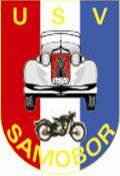 10430 SamoborOIB 91273986270Žiro račun 2500009-1101323244usv-samobor@net.hroib 91273986270Samobor, 19..02.2015 godineZ A P I S N I Ksa Skupštine Udruge starodobnih vozila i tehnike Samobor, održane dana 19.02.2015 godine u Samoboru u prostorijama Udruge, Perkovčeva 50, Samobor s početkom u 20 ,00 sati.Sjednici su bili nazočni slijedeći članovi: Miljenko Petrac, Boško Odak, Blankica Odak,  Petar Šoić, Josip Librić, Petar Gundić, Matija Kušer,Vrbnjak Mirko,Mario Kušan, Vlado Planinc, Teo  Petrac, Darko Zornjak,  Ante Ivandić, Nenad Runtas, Tomislav Burazin, Srećko Višek, Denis Zorić, Ivica Bina, Oliver Voss,   Marijan Rajič, Damir Bućanec, Zoran Štengl, Miroslav Kalingar, Josip Iveta, Marijan Lencur, Zdravko Vlahović, Mario Hajduk, Dragutin Bošnjak, Borislav Rak,.Odustni.: Gosti: Ivica Vlainić predsjednik ZTKZŽ i dopredsjednik ZTK GSGosti: Tomislav Cesar i Zdravko Jambrešić-predsjednik OTK IvanićgradPredložen je i jednoglasno usvojen slijedećiDNEVNI RED Otvaranje SkupštineIzbor radnih tijela    Usvajanje zapisnika  sa 4. izborne Skupštine  Usv-a SamoborPrijedlog izvještaja o radu i financijskom poslovanju Usv –a  Samobor u 2014.godiniPrijedlog programa i financijskog plana  Usv –a  Samobor  za 2015.RaznoAD1.)Predsjednik udruge  Miljenko Petrac je prije početka  Skupštine pozdravio sve prisutne. Miljenko Petrac (dalje u tekstu Predsjednik) je nakon toga pozdravio sve nazočne članove naše Udruge kao i goste..Nakon početka , Josip  Librić je utvrdio stanje  da je 30 osoba platilo članarinu za 2015. godinu i 30 članova je prisutno na Skupštini , čime je utvrđen kvorum nazočnih, te su sve odluke pravovaljane.AD2.) Predsjednik je nakon toga predložio da za ovu Skupštinu budu slijedeći članovi u radnom tijelu Skupštine:	- radno predsjedništvo (3 člana): Petrac Miljenko, Ante Ivandić, Odak Boško.	-zapisničar -Blankicaa Odak	-ovjeritelj zapisnika  (2 člana)-Mirta Odak i Zdravko VlahovićČlanovi su u radna tijela jednoglasno izabrani i potvrđeni,  te  su svojim prisustvom  mogli raditi  na  daljnjem tijeku Skupštine.AD3.) Predsjednik je   zatim  nakon izabranih tijela za rad Skupštine, prešao na slijedeću točku dnevnog reda  a to je usvajanje zapisnika sa Skupštine u 2014. godini. Zapisnik je pročitan te dan na glasanje. Jednoglasno su  usvojeni i verificirani svi zaključci  s 4. Redovne izborne Skupštine Udruge u 2014. godini.  Ad4.) Nakon toga je Predsjednik započeo i slijedeću točku dnevnog reda a to je izvještaj o radu i financijskom poslovanju u 2014. godini.Tajnik Udruge Ante Ivandić   podnio je iscrpan izvještaj o  Godišnjem  radu Udruge tijekom 2014 godine,  njezino  djelovanje kroz rally-e, sajmove, druženja i susrete.Izvještaj je dan na glasanje te je jednoglasno usvojen.Zatim je  izvještaj predao i  Josip Librić, predsjednik Nadzornog odbora koji je ustvrdio:Izvještaj Nadzornog odbora  : Nadzorni odbor se sastao 18.02.2015.  u prostorijama USV Samobor i pregledao dokumentaciju o financijskom poslovanju, te utvrdio da  u 2014. godini  nije bilo nepravilnosti već je sve rađeno u skladu s propisima.Blanka Odak predala je na uvid kompletno poslovanje , koje je usklađeno i prekontrolirano  od strane ovlaštenog knjigovodstvenog servisa, koji je i predao sve izvještaje.Nakon toga je član suda časti Oliver Voss dao izvještaj Suda časti:Izvještaj  Suda častiSud časti se nije sastao u 2014.  jer nije bilo nikakvih primjedaba , te smo tako utvrdili da je cijelo poslovanje Udruge bilo u redu.Uz izvještaj o radu,  podneseno je i  financijsko izvješće Udruge, koje je pročitala Blankica Odak. Nakon pročitanog izvješća,  upitano je za dopune i raspravu, te kako ih nije bilo, izvještaj o financijskom poslovanju je dat na glasanje, te je jednoglasno usvojen.: AD5.)Predsjednik Miljenko Petrac  je zatim pročitao „ Plan rada  za  2015. godinu“, zajedno s financijskim potrebama za 2015. godinu. Otvorio je raspravu, te je zamolio članove za glasanje, kako bi se on mogao predati i ostvarivati..Plan za 2015. je dat na glasanje i  jednoglasno je usvojen.AD6.)Pod točkom Razno, Predsjednik je dao riječ predsjedniku ZTKZŽ  I. Vlainiću, koji je prvo pozdravio sve prisutne i rekao da mu je drago  da se toliko članova odazvalo na Skupštinu i  koliko radimo kao Udruga.Istaknuo je da će zajednica sve dati da i u idućem periodu pomogne i sufinancira naše zahtjeve. Ivan Vlainić je zatim spomenuo da je dosadašnji predsjednik K Motočić dao neopozivu ostavku, te da on ( I. Vlainić ) ujedno sad obnaša i funkciju v.d.predsjednika ZTKGS.Istaknuo je da, uslijed nekih preispitivanja i razgovora u ZTK ZŽ,  mi kao Udruga sa svojom djelatnosti, pripadamo 90% tehničkoj kulturi a ne sportu ( zbog natjecanja). Doći će do promjena  jer puno udruga u ZTK ZŽ ima sportski većinski dio djelovanja. Inicijativa je krenula da se točno popiše koliko koja udruga stvarno pripada ZTK a koliko sportu.Primjećeno je, što ćemo mi kao Udruga sigurno promijeniti,  naglasio je I. Vlainić, da  bi  se naš Rally mogao preimenovati u „ Smotru starodbne tehnike i vozila“ . Tehnička kultura je jedinstvena u cijeloj Europi,  te joj naš segment oldtimera  daje važnost  u djelovanju kao i sačuvanju  starodobnih vozila .Jedan dio naše tehničke baštine i djelovanja, bi svakako trebao ići u sklopu djelatnosti da se to prikaže  i djeci, u obliku smotre, izložbe ili sajma,  čime bi misija oldtimera i ZTK time bila u potpunosti ispunjena, rekao je I.Vlainić predsjednik ZTKZŽ.Predsjednik Petrac se zahvalio predsjedniku ZTKZŽ I. Vlainiću  te je dao riječ  Z. Jambrešiću-predstavniku oldtimer kluba Ivanićgrad.Gospodin Jambrešić je ispričao nastanak OTK Ivanićgrad u  dijelu  da su oni prvo bili članovi OTK Samobor, ali zbog brojnosti članova i na nagovor pokojnog gdina Burice, osnovali su svoj klub OTK Ivanićgrad. Drago mu je da smo krenuli zdravim i „čvrstim“ nogama, te nam zaželio puno uspjeha u radu u novoj 2015. G.Predsjednik Petrac mu se od srca zahvalio.Nakon toga je predsjednik Petrac dao riječ gdinu P. Gundiću, koji je izrazio želju da izađe iz kluba i razriješi se svih svojih funkcija.P. Gundić se zahvalio svima na suradnji. Predsjednik Petrac je izrazio u svoje ime i u ime cijele Udruge žaljenje za takvog odlukom, i da nam je svima žao što odlazi.Iz toga razloga predloženo je da umjesto Petra Gundića predstavnik u izvršnom odboru ZTKGS bude Boško Odak. Jednoglasno je taj prijedlog prihvaćen.Predloženo je da novi dopredsjednik bude Boško Odak  što je jednoglasno prihvaćeno.Nakon toga je Predsjednik zaključio Skupštinu Udruge starodobnih vozila i tehnike.Skupština je završila u 20,45 h.Udruga starodobnih vozila i tehnike SamoborPredsjednik:Miljenko PetracZapisničar: Blankica Odak			________________________________Ovjerovitelji zapisnika:Mirta Odak         	__________________________________Zdravko Vlahović 	 __________________________________